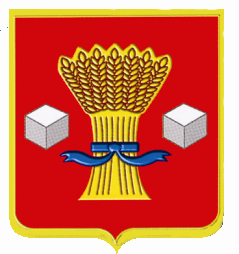 АдминистрацияСветлоярского муниципального района Волгоградской областиПОСТАНОВЛЕНИЕот  13.07.  2016       		 № 1067Об утверждении тарифовна платные услуги, оказываемыеМБДОУ «Большечапурниковский детский сад «Золотой петушок» Рассмотрев предоставленные МБДОУ «Большечапурниковский детский сад «Золотой петушок» материалы, руководствуясь Федеральным законом от 06.10.2003 № 131-ФЗ «Об общих принципах организации местного самоуправления в Российской Федерации», Уставом Светлоярского муниципального района Волгоградской области, постановлением администрации Светлоярского муниципального района от 21.06.2011 №835 «Об утверждении порядка определения платы за оказание услуг (выполнение работ), относящихся к основным видам деятельности муниципальных бюджетных учреждений администрации Светлоярского муниципального района, для граждан и юридических лиц, предоставленных на платной основе», Решением Светлоярской районной Думы Волгоградской области от 12.03.2007 № 24/130 «Об утверждении Положения о порядке рассмотрения и утверждения цен и тарифов на товары и услуги, производимые и оказываемые муниципальными предприятиями и учреждениями Светлоярского муниципального района Волгоградской области», в целях упорядочения предоставления платных услуг,п о с т а н о в л я ю: Утвердить тарифы на платные услуги, оказываемые МБДОУ «Большечапурниковский детский сад «Золотой петушок» (приложение).Отделу по муниципальной службе, общим и кадровым вопросам (Иванова Н.В.):-направить настоящее постановление для опубликования в районную газету «Восход»;-разместить настоящее постановление на официальном сайте Светлоярского муниципального района.Настоящее постановление вступает в силу с момента подписания.Контроль над исполнением настоящего постановления возложить на заместителя главы администрации Светлоярского муниципального района     В.П. Бобиченко.Глава муниципального района 						Б.Б. КоротковПриложение к постановлению администрации Светлоярского муниципального района Волгоградской областиот 13.07.2016 № 1067Тарифы на платные услуги, оказываемые МБДОУ «Большечапурниковский детский сад «Золотой петушок» Управляющий делами							Т.В. Распутина№ п/пНаименование услугиЕд. измеренияЦена, руб.12341.Индивидуальная и групповая подготовка детей дошкольного возраста к обучению в общеобразовательном учреждении1 занятие для 1 ребенка120,0